Announcing the 2016 Heritage Grant AwardsTwenty-eight cultural organizations across the state were awarded nearly $650,000 in the final round of funding under MHC's Heritage Grants Program, supported with funding from the W.K. Kellogg Foundation. MHC received 68 eligible applications.  The funded projects use history and humanities approaches to shed light on present-day social issues as they relate to the intersection of ethnic identity, racial equity, and cultural heritage. They include oral histories, exhibits, digital archives, documentaries, performances, school programs, and community conversations that share and preserve the experiences of Michigan's diverse people. For a complete list and descriptions, visit our website.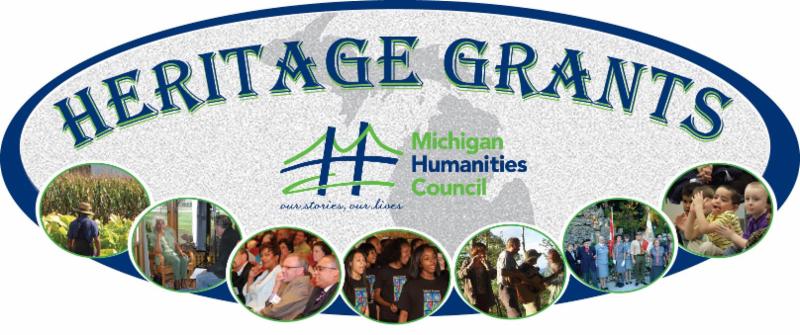 